ПРОФИЛАКТИКА КОРИ (памятка для населения)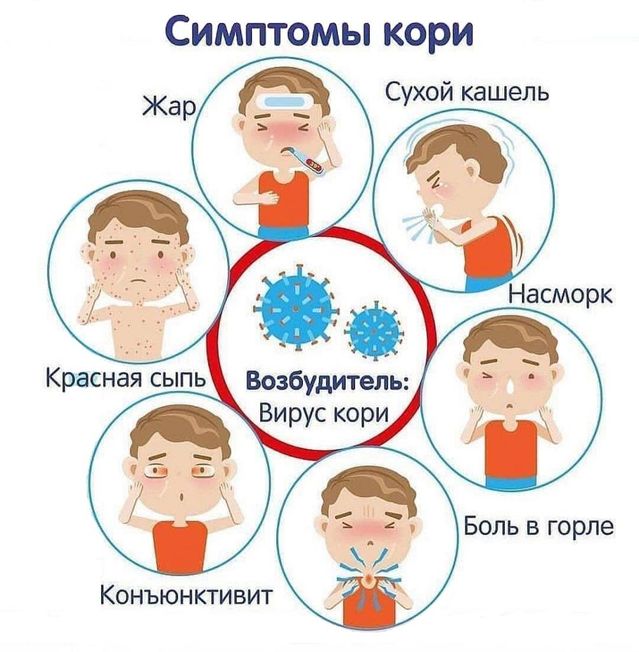 ПРОФИЛАКТИКА КОРИ(памятка для населения)Корь — это острое инфекционное заболевание, характеризующееся общей интоксикацией, воспалительными явлениями со стороны слизистых глаз, носоглотки, верхних дыхательных путей, характерной сыпью.Возбудитель кори — вирус. Во внешней среде неустойчив: погибает при комнатной температуре в течение 5-6 часов.Единственный источник заражения — больной человек. Распространение вируса происходит при чихании, кашле, разговоре с капельками слюны.Инкубационный период составляет в среднем 9 дней.Клиническая картинаЗаболевание начинается остро с симптомов общей интоксикации: температура повышается до 38°С и выше, нарушается аппетит, сон, появляется вялость, головная боль, раздражительность. В первые часы заболевания присоединяются обильный насморк, чихание, сухой грубый лающий кашель. Голос становится осипшим, развивается конъюнктивит.Затем, обычно на 13-14 день, за ушами, на спинке носа, на щеках появляется сыпь от нежно-розового до насыщенного красного цвета, которая быстро распространяется на все лицо и шею. На следующий день она появляется на теле, а далее — на руках и ногах. Одновременно резко усиливаются все симптомы общей интоксикации и катаральные явления.Осложнения при кориСамые частые осложнения — воспаление легких, носоглотки, конъюнктивы. У каждого десятого ребенка заболевание осложняется пневмонией или тяжелым отитом; у каждого тысячного ребенка развивается энцефалит (воспаление головного мозга).Профилактика кориНаиболее мощным, доступным и эффективным методом борьбы с инфекцией является вакцинация.В соответствии с Национальным календарем профилактических прививок плановая вакцинация детей против кори проводится в возрасте 12-15 месяцев и повторно — в 6 лет.По эпидемическим показаниям вакцинация необходима всем контактировавшим с больным корью, у которых нет достоверных сведений о сделанной коревой прививке или перенесенной в прошлом кори.Вакцины против кори создают надежный иммунитет, сохраняющийся более 20 лет. Вакцинация предупреждает развитие кори, даже если она проведена во время ухудшения эпидемической ситуации.Защитите себя и своих детей от кори с помощью вакцины!Если Вы или Ваш ребенок все же заболели, необходимо:· срочно обратиться за медицинской помощью (вызвать врача из поликлиники по месту жительства или — в случае тяжелого состояния — скорую медицинскую помощь);· не посещать поликлинику самостоятельно, а дождаться врача;· до прихода врача свести контакты с родственниками до минимума;· сообщить врачу, в какой период и в какой стране Вы находились за рубежом;· при кашле и чихании прикрывать рот и нос, используя носовой платок или салфетку, чаще мыть руки водой с мылом или использовать спиртосодержащие средства для очистки рук;· использовать средства защиты органов дыхания (например, маску или марлевую по вязку);· не заниматься самолечением!